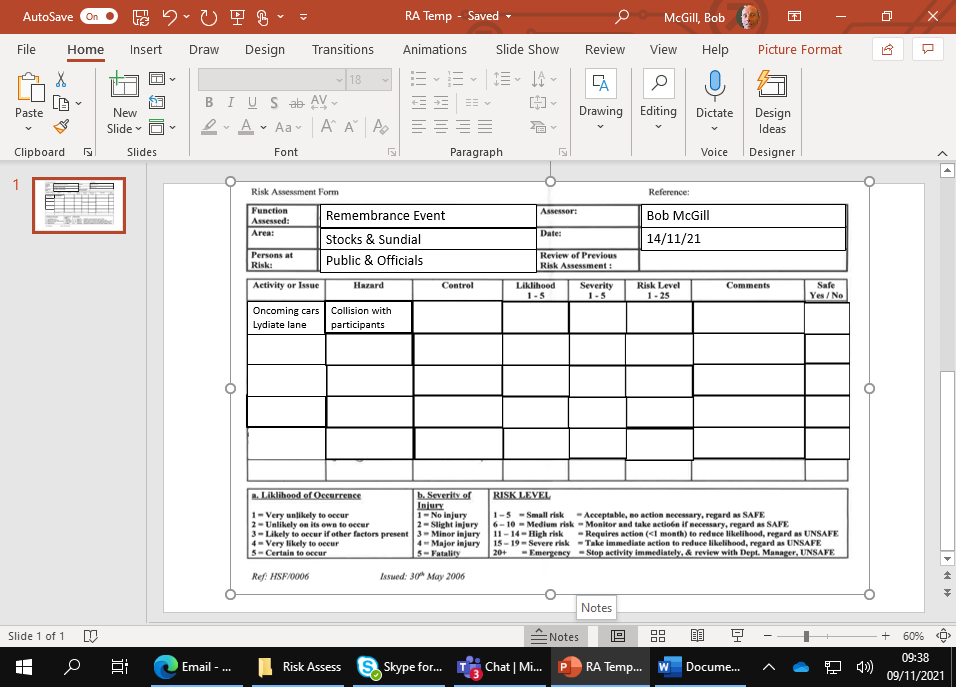 Function AssessedChristmas lights switch on.AssessorBob McGillAreaNag’s Head Carpark, ThorntonDate25/11/21Persons at RiskGeneral public attending, TPC officialsReview of PreviousAssessment13/11/2019Activity or IssueHazardControlLikelihood1-5Severity1-5Risk Level1-25CommentsSafe?Yes/NoCollision of participants and vehicular trafficOncoming along Lydiate LaneMarshalls to monitor vehicles and ensure participants stay safe within boundary of event area.Stay off the highway. Be alert to the potential presence of agricultural machinery.156Signage to alert on coming vehicles of event taking place. Observation of young and vulnerable particularly at riskYesSlips, trips and fallsPotential for the public to slip, trip or fall around the pavement and grassed areasMarshal the public to level areas within the carpark and guide away from uneven and grassed areas234Qualified First Aider present with the availability of first aid kit.YesChildren wandering off.Children getting separated or detached from adult/s supervisors and getting lost or place in dangerAll children to be instructed by adult supervisors to follow advice adults and to not wander off. Marshalls to be vigilant of the potential of this occurrence.114Attendees advised of the potential for the occurrence and made aware of reunion point at the corner of Host Stand in the Nag’s Head entrance.YesVehicles moving in and out of the car parkSlow moving vehicles in the vicinity of the event in the carpark.Dedicated pedestrians only area cordoned off from the vehicular area.156Likelihood low due to mitigation of the actions taken. Severity remains high due to its potential.YesSwitch on eventPublic movement across the road for a closer look.Stewards guided by TPC to restrict movement through the marshalling of the pavement area adjacent to the road. Public crossing the road will do at their own risk.256Unlikely and stewards located to prevent crossing averting the dangerYes